Medienkommentar 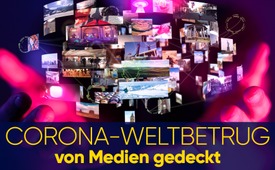 Corona-Weltbetrug von Medien gedeckt?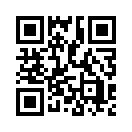 Vor einigen Wochen wandte sich Kla.TV schriftlich an 540 Medienverantwortliche mit der Aufforderung, die Ereignisse in der Coronakrise gründlich auszuwerten und wahrheitsgetreu darüber zu berichten. Das Anschreiben enthielt zahlreiche fachkompetente Zeugenaussagen, die mit gewichtigen Enthüllungen einen weltweiten Corona-Betrug entlarven. Doch die Reaktion der Medienstellen war bislang ernüchternd.... Sehen Sie selbst!In der Zeit vom 20. Juni bis 20. Juli 2020 richtete Kla.TV an 540 Medienverantwortliche im deutschsprachigen Raum die dringliche Aufforderung, die Ereignisse rund um die Coronakrise gründlich zu beleuchten und auszuwerten. Besonders sollten dazu der sachliche Austausch von Experten aus aller Welt und unterschiedlicher Fachgebiete gewährleistet, sowie die Verhältnismäßigkeit der getroffenen Maßnahmen - unter Berücksichtigung aller Faktoren - analysiert werden.
Kla.tv forderte zudem die Medienverantwortlichen auf, jetzt kompromisslos die Verflechtungen von Bill Gates mit der WHO und den führenden Impfstoffherstellern zu untersuchen und die Menschheit darüber wahrheitsgemäß zu informieren. In diesem Zusammenhang wurde auf die zwingende Notwendigkeit hingewiesen, den als „einzig rettend“ angepriesenen RNA-Impfstoff genauestens zu beleuchten, zumal dieser in das Erbgut der Menschen eingreift und es verändert. 
Darüber hinaus enthielt das Anschreiben von Kla.TV zahlreiche fachkompetente Zeugenaussagen, die mit gewichtigen Enthüllungen einen weltweiten Corona-Betrug entlarven.
Die ernüchternde Reaktion bis zum 20. Juli 2020: 537 Medienverantwortliche schweigen, lediglich drei reagieren: Der Bayerische Rundfunk schreibt, dass er ja über diese Gegenstimmen berichtet hätte. Der MDR erklärt freundlich, dass es ihm ein Anliegen sei, die Erkenntnislage zu Corona transparent zu machen und vom Hessischen Rundfunk erhielt Kla.TV bisher nur eine Eingangsbestätigung.
Was sowohl der BR als auch der MDR in ihren Rechtfertigungsschreiben allerdings ausblenden, ist die Tatsache, in welchem Kontext die öffentlich-rechtliche Berichterstattung bzgl. der Gegenstimmen meist stattgefunden hat. Wer die Sendungen sieht und studiert, wird um das Attest nicht herumkommen, dass jede freie Expertenstimme stets im Kontext gefährlicher Verschwörungstheorien, Fake News, Rechtsextremismus, Staatsfeindlichkeit, bis hin zum Antisemitismus steht, sobald es um aufdeckende Gegenstimmen geht.
Dies überrascht nicht, wenn man weiß, dass z.B. die heutige MDR-Intendantin, Prof. Dr. Karola Wille, bereits zu DDR-Zeiten propagandistisch aktiv war. So wies die FAZ schon im Jahr 2011 auf den Umstand hin, dass Wille im Institut für Internationale Studien, bis in die allerletzten Tage der DDR, Propagandatexte gegen die Bundesrepublik Deutschland veröffentlichte. Im Jahr 2019 geriet Wille öffentlich unter Druck, weil unter ihrer Leitung eine 89-seitige Manipulations-Anweisung in Auftrag gegeben wurde. Darin sind Techniken moderner Sprachpropaganda, von der Vernebelung unliebsamer Dinge über die Beschönigung eigener Taten bis zur Diffamierung von Kritikern und Konkurrenten, beschrieben.

Klagemauer.TV fasst daher das Ergebnis dieser Aufforderungsaktion bis dato folgendermaßen zusammen: Die Mainstream-Medien stehen mit der Verunglimpfung sämtlicher Gegenstimmen und dem Verschweigen wichtiger Informationen unter ein- und demselben Diktat. Sie täuschen eine sogenannte Medienvielfalt und Meinungsfreiheit lediglich vor – ein Betrug also! 
Da noch Hunderte Briefe unterwegs sind, darf man nun gespannt sein, ob es doch noch Medienverantwortliche gibt, die aus diesem Einheitsbrei auffallen oder ob tatsächlich alle unter der gleichen Decke stecken. 
Fazit: Wenn die durch Kla.TV veröffentlichten Daten stimmen, handelt es sich damit letztlich um die Enthüllung von Schwerverbrechen, die bis hinein in den Schweregrad des Völkermordes reichen – also um einen Genozid. Bei den Kla.TV-Sendungen, die all diesen Medienstellen zur weiteren Offenlegung zugesandt wurden, ging es um brisante Hintergründe zu Bill Gates, der WHO, etc. wie sie beispielsweise Robert F. Kennedy, Finanzexperte Ernst Wolff oder der ehemalige Leiter des Instituts für Medizinische Mikrobiologie und Hygiene der Universität Mainz, Prof. Dr. med. Bhakdi usw. ans Licht gebracht haben. Bezüglich des Corona-Weltbetruges bekamen die Medienverantwortlichen all die fachkompetenten Stimmen weltgrößter Koryphäen aus der Virologie, Wissenschaft, Medizin usw. zugestellt. 
(www.kla.tv/15679, www.kla.tv/16194, www.kla.tv/16483, www.kla.tv/16174)

•  Warum wird in den öffentlich-rechtlichen Medien z.B. über die schwerwiegenden Enthüllungen von Robert F. Kennedy, der seit Jahren unermüdlich an der Impf-Aufklärungsfront kämpft, nicht öffentlich diskutiert? 
•  Warum wird Bill Gates nach wie vor als Philanthrop – also als Menschenfreund – dargestellt, obwohl bewiesen ist, dass in Ländern wie Indien, Kenia, Nicaragua usw. Hunderttausende von Menschen durch seine Impfungen zu Schaden gekommen sind? 
•  Warum berichten die Medien nicht darüber, dass die WHO gefährliche bis tödliche Impfnebenwirkungen vertuscht? 
•  Und warum wird die Öffentlichkeit nur unzureichend aufgeklärt, dass der neue RNA-Impfstoff in die DNA des Menschen eingreifen und das Erbgut verändern kann? 

Haben all diese höchst kompetenten Fachstimmen, die übrigens in unfassbarer Überzahl gegenüber den Quellenlieferanten der Mainstream-Medien stehen, recht, dann handelt es sich hier um das größte Verbrechen an der Menschheit aller Zeiten. Dann haben wir es mit den Mainstream-Medien mit nicht weniger als einer Vereinigung zu tun, die mit hochkriminellen Aktivisten unter einer Decke steckt. Sie würden dann weitaus mehr Schaden an der Menschheit anrichten, als alle uns bislang bekannten terroristischen Vereinigungen, wie etwa der IS, al-Qaida, Ku-Klux-Klan usw. zusammen. Sie würden die Menschheit letztlich auch mehr schädigen als sämtliche uns bisher bekannten gefährlichen Sekten oder Mafiavereinigungen. 
Wir ziehen nur ungern solche Schlussfolgerungen – sie geben aber die nackte Wahrheit wieder, falls unsere Offenlegungen kein Fake sind.von is./bs.Quellen:Verunglimpfung von Gegenstimmen durch die Medien
https://www.tagesschau.de/investigativ/monitor/corona-verschwoerungstheorien-101.html

https://www.ndr.de/fernsehen/sendungen/panorama3/Coronavirus-Die-breite-Front-der-Verharmloser,corona2936.html

https://correctiv.org/faktencheck/hintergrund/2020/04/09/coronavirus-die-stunde-der-fragwuerdigen-youtube-doktoren

MDR-Intendantin für Propaganda zuständig
https://www.n-tv.de/politik/politik_person_der_woche/Wer-ist-fuer-die-Propaganda-zustaendig-article20863671.html

https://www.faz.net/aktuell/feuilleton/medien/mdr-intendanz-frau-aus-dem-osten-mit-vergangenheit-11499624.html

Brief von Kla.TV an die Medienstellen
11.07.2020
Sehr geehrte …,

der hinter uns liegende Lockdown hat alle Menschen global erschüttert und ganze Länder, deren Wirtschaft und damit die Existenz sehr vieler Menschen massiv geschädigt. Nachdem hierzulande die Corona-Fallzahlen stark rückläufig sind, ist es dringend notwendig und in unser aller Interesse, die getroffenen Maßnahmen auszuwerten (u. a. um im Falle einer zweiten Welle entsprechend agieren zu können). 
• Dazu gehören unbedingt die Anhörung und der sachliche Austausch von Experten aus aller Welt und unterschiedlichen Fachgebieten! Die Verhältnismäßigkeit der Maßnahmen muss zwingend in Relation sämtlicher Faktoren (und nicht nur der gesundheitlichen in Bezug auf Corona) gestellt, analysiert und gewichtet werden! 
• Dazu gehören ebenfalls die Auswertungen der Statistiken, der Gesamtsterblichkeit, der verschiedenen Faktoren der Todesursachen, der länderspezifischen Gegebenheiten usw. 
• Darüber hinaus muss der PCR-Test genauestens unter die Lupe genommen werden. Denn selbst der Entwickler Kary B. Mullis hielt diesen Test für untauglich, um Viren zu identifizieren. Auch Bundesgesundheitsminister Spahn gibt zu bedenken, dass hierbei mit einer gewissen Fehlerquote gerechnet werden müsse. 

Umfassende Informationen liefern z. B. die kla.tv-Sendungen im Anhang. 
Aufgrund dieser so entstandenen Faktenlage – die unbedingt von UNABHÄNGIGEN Forschern, Wissenschaftlern und weiteren Experten in einem gemeinsamen Diskurs erstellt werden muss (!) – kann erst über weitere Maßnahmen beraten und entschieden werden. 
In diesem Zusammenhang muss ebenso zwingend der als "einzig rettend" angepriesene RNA-Impfstoff genauestens beleuchtet und analysiert werden – zumal diese Impfungen in das Erbgut der Menschen ein-greifen und es verändern! Auch hier muss eine neutrale und nicht mit Interessenskonflikten behaftete Expertengruppe damit betraut werden. Genauso wichtig ist es, die Verflechtungen von Bill Gates mit der WHO und den führenden Impfstoffherstellern zu untersuchen. 
Gemäß dem Pressecodex haben Sie als Leitmedien die Pflicht und Verantwortung die Öffentlichkeit wahrheitsgemäß zu informieren bzw. alle Stimmen, auch gegenteilige zu Wort kommen zu lassen. Wir fordern Sie deshalb auf, dieser Verpflichtung nachzukommen, da gerade in dieser weltweiten Krise, die uns ALLE betrifft, dringlich und bis auf den Grund Klarheit geschaffen werden muss! 
In vorbildlicher Weise haben sich Sachverständige in einer Bürgerinitiative aus den speziellen Fachgebieten unter dem Namen ACU – Außerparlamentarischer Corona-Untersuchungsausschuss bereits zusammengefunden( https://acu2020.org/), da die Politiker diesbezüglich offensichtlich nichts unternehmen. Sehen Sie hierzu die Pressekonferenz vom 03.07.2020 > Link umseitig. 

Hochachtungsvoll 
(Name) von Kla.tv

Quellen:

Viele Infizierte aufgrund vieler Tests? 
15.3.2020   Coronavirus – gefährlich oder Labortest-Pandemie?   www.kla.tv/15873

Wie aussagekräftig sind die Tests? 
16.3.2020   Der Corona-Virustest - ein pseudowissenschaftliches Roulette?   www.kla.tv/15879

Was hat es mit den Impfungen auf sich? 
17.06.2020   Spanische Grippe – Massensterben durch Massenimpfungen?   www.kla.tv/16603
19.04.2020   „Coronavirus-Impfstoff: Milliardenschwerer Pharma-Profit trotz Gesund-heitsrisiken?“ – Interview mit Del Bigtree   www.kla.tv/16174
28.05.2020   WHO vertuscht gefährliche bis tödliche Impfnebenwirkungen!   www.kla.tv/16483
22.04.2020   Robert F. Kennedy jr.: „Bill Gates’ globalistisch-diktatorische Impf-Agenda“   www.kla.tv/16194

Verhältnismäßigkeit/rechtliche Grundlagen 
15.05.2020   Corona: Rechtliche Grundlagen zur Verhältnismäßigkeit der Maßnahmen   www.kla.tv/16408
14.05.2020   Führt die Coronakrise zur Einführung einer „freiwilligen“ Zwangsimpfung?   www.kla.tv/16407

Expertenstimmen 
31.03.2020   Corona-Szenario: Bedeutende Fachstimmen melden sich zu Wort   www.kla.tv/16026
03.04.2020   Corona-Krise: Offener Brief an die Bundeskanzlerin von Prof. Sucharit Bhakdi   www.kla.tv/16056
03.05.2020   Corona-Pandemie: Beispiel von Propaganda und Volksschreckung durch Hauptmedien?   www.kla.tv/16295

ACU 
10.07.2020   Corona-Untersuchungsausschuss: Bürger übernehmen Verantwortung angesichts einer entgleisten Politik
www.kla.tv/16757Das könnte Sie auch interessieren:#Dauerbrenner - Kla.TV-Dauerbrenner - www.kla.tv/Dauerbrenner

#Medienzensur - www.kla.tv/Medienzensur

#Medienkommentar - www.kla.tv/Medienkommentare

#Coronavirus - www.kla.tv/CoronavirusKla.TV – Die anderen Nachrichten ... frei – unabhängig – unzensiert ...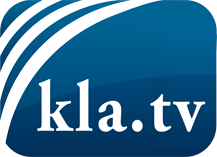 was die Medien nicht verschweigen sollten ...wenig Gehörtes vom Volk, für das Volk ...tägliche News ab 19:45 Uhr auf www.kla.tvDranbleiben lohnt sich!Kostenloses Abonnement mit wöchentlichen News per E-Mail erhalten Sie unter: www.kla.tv/aboSicherheitshinweis:Gegenstimmen werden leider immer weiter zensiert und unterdrückt. Solange wir nicht gemäß den Interessen und Ideologien der Systempresse berichten, müssen wir jederzeit damit rechnen, dass Vorwände gesucht werden, um Kla.TV zu sperren oder zu schaden.Vernetzen Sie sich darum heute noch internetunabhängig!
Klicken Sie hier: www.kla.tv/vernetzungLizenz:    Creative Commons-Lizenz mit Namensnennung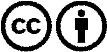 Verbreitung und Wiederaufbereitung ist mit Namensnennung erwünscht! Das Material darf jedoch nicht aus dem Kontext gerissen präsentiert werden. Mit öffentlichen Geldern (GEZ, Serafe, GIS, ...) finanzierte Institutionen ist die Verwendung ohne Rückfrage untersagt. Verstöße können strafrechtlich verfolgt werden.